Администрация муниципального образования «Город Астрахань» 
РАСПОРЯЖЕНИЕ17 марта 2017 года № 240-р 
«О временном ограничении движения транспорта по 
совмещенному мосту через реку Волгу»В соответствии с Федеральными законами «О транспортной безопасности», «Об автомобильных дорогах и о дорожной деятельности в Российской Федерации и о внесении изменений в отдельные законодательные акты Российской Федерации» и «О безопасности дорожного движения», Законом Астраханской области «О случаях установления временных ограничения или прекращения движения транспортных средств по автомобильным дорогам регионального или межмуниципального, местного значения в границах населенных пунктов», постановлением Правительства Астраханской области от 
16.03.2012 ЗГ 86-П «О Порядке осуществления временных ограничения или прекращения движения транспортных средств по автомобильным дорогам регионального или межмуниципального, местного значения в Астраханской области»: 
1 . Ввести временное ограничение дорожного движения с организацией попеременного пропуска транспорта 17, 18, 19 марта 2017 года с 00:00 до 5:00 по совмещенному мосту через реку Волга. 
2. Утвердить прилагаемую схему организации дорожного движения и ограждения места производства дорожных работ по совмещенному мосту через реку Волга. 
з . Организовать дорожное движение согласно утвержденной схеме 1 7, 18, 19 марта 2017 года с 00:00 до 05:00 по совмещенному мосту через реку Волга. 
4. Управлению информационной политики администрации муниципального образования «Город Астрахань» разместить настоящее распоряжение на официальном сайте администрации муниципального образования «Город Астрахань». 
5 . Контроль за исполнением настоящего распоряжения администрации муниципального образования «Город Астрахань» возложить на начальника управления по коммунальному хозяйству и благоустройству администрации муниципального образования «Город Астрахань». 
Глава администрации О.А. Полумордвинов 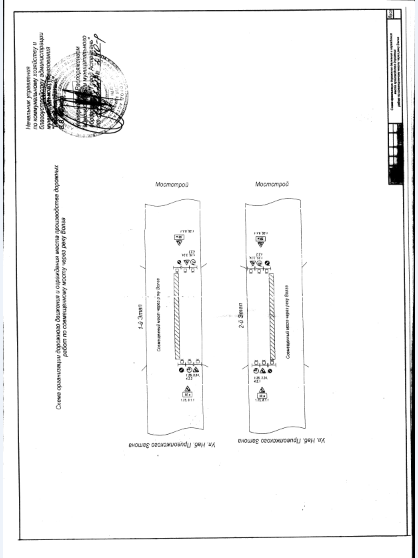 